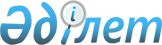 Об изменении и установлении границ некоторых населенных пунктов сельских округов Дербисек, Жибек жолы, Жарты тобе, Куркелес, Тегисшил, Акжар, Кызылжар Сарыагашского района Туркестанской областиСовместные решение маслихата Сарыагашского района Туркестанской области от 30 мая 2023 года № 3-30-VIII и постановление акимата Сарыагашского района Туркестанской области № 153 от 2 июня 2023 года. Зарегистрированы Департаментом юстиции Туркестанской области 2 июня 2023 года за № 6304-13
      В соответствии с пунктами 1, 5 статьи 108 Земельного кодекса Республики Казахстан, подпунктом 3) статьи 12 Закона Республики Казахстан "Об административно-территориальном устройстве Республики Казахстан" акимат Сарыагашского района ПОСТАНОВЛЯЕТ и Сарыагашский районный маслихат РЕШИЛ:
      1. Изменить и установить границы следующих населенных пунктов сельских округов Дербисек, Жибек жолы, Жарты тобе, Куркелес, Тегисшил, Акжар, Кызылжар Сарыагашского района Туркестанской области:
      1) изменить границы населенного пункта Дербисек сельского округа Дербисек путем включения 407,6 гектара земель сельскохозяйственного назначения Сарыагашского района в границы населенного пункта Дербисек сельского округа Дербисек, установив границы общей площадью 1515,75 гектаров;
      2) изменить границы населенного пункта Саркырама сельского округа Жибек жолы путем включения 22,07 гектара земель сельскохозяйственного назначения Сарыагашского района в границы населенного пункта Саркырама сельского округа Жибек жолы, установив границы общей площадью 243,41 гектаров;
      3) изменить границы населенного пункта Зортобе сельского округа Жибек жолы путем включения 48,72 гектара земель сельскохозяйственного назначения Сарыагашского района в границы населенного пункта Зортобе сельского округа Жибек жолы, установив границы общей площадью 199,68 гектаров;
      4) изменить границы населенного пункта Бостандык сельского округа Жарты тобе путем включения 10,36 гектара земель сельскохозяйственного назначения Сарыагашского района в границы населенного пункта Бостандык сельского округа Жарты тобе, установив границы общей площадью 206,34 гектаров;
      5) изменить границы населенного пункта Достык сельского округа Жарты тобе путем включения 135,3 гектара земель сельскохозяйственного назначения Сарыагашского района в границы населенного пункта Достык сельского округа Жарты тобе, установив границы общей площадью 261,38 гектаров;
      6) изменить границы населенного пункта Курама сельского округа Жарты тобе путем включения 39,0 гектара земель сельскохозяйственного назначения Сарыагашского района в границы населенного пункта Курама сельского округа Жарты тобе, установив границы общей площадью 171,87 гектаров;
      7) изменить границы населенного пункта Тонкерис сельского округа Жарты тобе путем включения 39,9 гектара земель сельскохозяйственного назначения Сарыагашского района в границы населенного пункта Тонкерис сельского округа Жарты тобе, установив границы общей площадью 164,38 гектаров;
      8) изменить границы населенного пункта Ынтымак сельского округа Жарты тобе путем включения 505,99 гектара земель сельскохозяйственного назначения Сарыагашского района в границы населенного пункта Ынтымак сельского округа Жарты тобе, установив границы общей площадью 833,18 гектаров;
      9) изменить границы населенного пункта Култума сельского округа Куркелес путем включения 13,09 гектара земель сельскохозяйственного назначения Сарыагашского района в границы населенного пункта Култума сельского округа Куркелес, установив границы общей площадью 44,54 гектаров;
      10) изменить границы населенного пункта Нурлыжол сельского округа Куркелес путем включения 44,14 гектара земель сельскохозяйственного назначения Сарыагашского района в границы населенного пункта Нурлыжол сельского округа Куркелес, установив границы общей площадью 130,64 гектаров;
      11) изменить границы населенного пункта Келес сельского округа Куркелес путем включения 3,86 гектара земель сельскохозяйственного назначения Сарыагашского района в границы населенного пункта Келес сельского округа Куркелес, установив границы общей площадью 32,78 гектаров;
      12) изменить границы населенного пункта Жанаталап сельского округа Куркелес путем включения 31,09 гектара земель сельскохозяйственного назначения Сарыагашского района в границы населенного пункта Жанаталап сельского округа Куркелес, установив границы общей площадью 173,12 гектаров;
      13) изменить границы населенного пункта Алгабас сельского округа Куркелес путем включения 27,30 гектара земель сельскохозяйственного назначения Сарыагашского района в границы населенного пункта Алгабас сельского округа Куркелес, установив границы общей площадью 332,94 гектаров;
      14) изменить границы населенного пункта Тегисшил сельского округа Тегисшил путем включения 23,5 гектара земель сельскохозяйственного назначения Сарыагашского района в границы населенного пункта Тегисшил сельского округа Тегисшил, установив границы общей площадью 320,02 гектаров;
      15) изменить границы населенного пункта Акжар сельского округа Акжар путем включения 30,0 гектара земель сельскохозяйственного назначения Сарыагашского района в границы населенного пункта Акжар сельского округа Акжар, установив границы общей площадью 438,53 гектаров;
      16) изменить границы населенного пункта Кызылжар сельского округа Кызылжар путем включения 113,93 гектара земель сельскохозяйственного назначения Сарыагашского района в границы населенного пункта Кызылжар сельского округа Кызылжар, установив границы общей площадью 484,78 гектаров.
      2. Контроль за исполнением настоящего совместного постановления акимата Сарыагашского района и решения Сарыагашского районного маслихата возложить на курирующего заместителя акима района.
      3. Настоящее совместное постановление акимата Сарыагашского района и решение Сарыагашского районного маслихата вводится в действие по истечении десяти календарных дней после дня его первого официального опубликования.
					© 2012. РГП на ПХВ «Институт законодательства и правовой информации Республики Казахстан» Министерства юстиции Республики Казахстан
				
      Аким Сарыагашского района,

      Туркестанской оласти

А. Абдуллаев

      Председатель маслихата

С. Таскулов
